天津市地方标准DB12/T XXXXX—XXXX标准中文名称标准英文名称(点击此处添加与国际标准一致性程度的标识)XXXX - XX - XX发布XXXX - XX - XX实施天津市市场监督管理委员会  发布前言本文件按照GB/T 1.1—2020《标准化工作导则  第1部分：标准化文件的结构和起草规则》的规定起草。本文件与其他文件的关系。（分部分的标准填写）本文件与代替文件的关系。（修订标准填写）有关专利的说明。（涉及专利的标准填写）本文件由XXXX提出并归口。本文件起草单位：本文件主要起草人：本文件及其所替代文件的历次版本发布情况为：（修订标准填写）引言编制该文件的原因、编制目的，分为部分的原因以及各部分之间关系等事项说明。（分部分的标准填写；有特殊编制目的背景的可以填写）文件技术内容的特殊信息或说明。（识别出专利的填写）范围本文件规定（确立/描述/提供/给出/界定）了……的要求（程序/方法/指南/信息/符号）。本文件适用于……。本文件不适用于……。（特殊情况填写）规范性引用文件GB/T 20000.1—2014	 标准化工作指南 第1部分：标准化和相关活动的通用术语（标准号  标准名称）全文没有规范性引用的，此处填写“本文件没有规范性引用文件。”术语和定义
术语 英文对应词定义[来源：GB/T 20000.1—2014,5.3，有修改]
术语 英文对应词定义[来源：GB/T 20000.1—2014,5.2]
术语 英文对应词定义不需要界定术语和定义的，此处填写“本文件没有需要界定的术语和定义。”核心技术要素4.1　一级条标题二级条标题条文内容…………。条文内容…………。二级条标题…………，应符合附录A。…………。（列项形式表述）………………………：………………………；………………………；…………………………。二级条标题…………。一级条标题…………见表1。………………………应符合图1。……………… ……的计算见公式（1）。…………………………………………（1）式中：χ——……，单位为……；b ——……，单位为……；条文内容…………，见附录B。核心技术要素…………。
（规范性）
附录标题章标题一级条标题…………。…………。…………，应符合表A.1。……………一级条标题…………。（章标题）…………。
（资料性）
附录标题…………见图B.1。……………参考文献[1]  GB/T 20000.1—2014  标准化工作指南 第1部分：标准化和相关活动的通用术语[2]  ……（标准号  标准名称）（资料性引用的文件填写，起草过程中依据或参考的文件可以填写）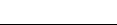 ICS  XXXCCS  XXX 12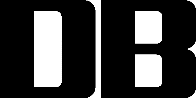 ………………………………；……。……；……。……；……。……；……。……；……。